Five Core Propositions: Part II - Closing the Gap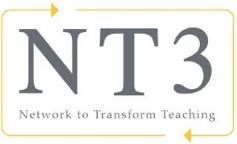 Work with your team to reflect on your current reality and closing the gap to meet your goal.Reflection - As you reflect on this activity, what are the top three things that you need to do differently to close the gap?Five Core PropositionsWhere are you now?What are your strengths? 
What are your growth areas?What is your problem of practice? What will it look like if your problem of practice is solved? What would steps of improvement look like?What is your theory of how you can solve your problem of practice?What can you try? Which Propositions are most connected to those solutions?Teachers are committed to students and their learning.Problem of Practice:Teachers know the subjects they teach and how to teach those subjects to students.Problem of Practice:Teachers know the subjects they teach and how to teach those subjects to students.Teachers are responsible for managing and monitoring student learning.Teachers think systematically about their practice and learn from experience.Teachers are members of learning communities.Guiding QuestionsChanges in PracticeWhat can you try? 
What are the top three things that you need to do differently to close the gap?1.2.3.Guiding QuestionsAim & GoalsWhat will it look like if your problem of practice is solved? 
What would steps of improvement look like?Guiding QuestionsIdeas to Try – Driver Diagram and National Board ResourcesKeeping in mind your problem of practice, what do you want to try from the driver diagram and National Board resources?